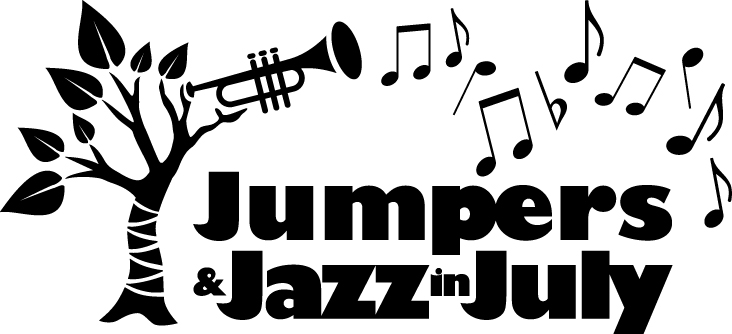 PO BOX 1264 Warwick Queensland 4370      email: jumpersandjazzinjuly@gmail.com 2019 VOLUNTEER APPLICATIONThe Jumpers and Jazz in July festival welcomes your valued offer of services. Please provide the information below for our records.SECTION AName:		______________________________________________Address:	______________________________________________			______________________________________________Telephone:	______________________________________________Email: 	______________________________________________Date of birth: (compulsory for insurance) ______________________________Signature:	________________________   Date:   ____/____/____SECTION BJumpers and Jazz in July Inc is a not for profit incorporated association. The festival is entirely volunteer run so your offer of support is most welcome.Please indicate the volunteer jobs you are interested in.SECTION CWhen are you available to volunteer?TICKJOBTICKJOBInformation providerCraft installation assistanceEvent set up/pack upBus group greetingSurvey collectorFood or beverage serviceTicket salesProof reading or general adminOther skills you can assist the festival with. Please describe:Other skills you can assist the festival with. Please describe:Other skills you can assist the festival with. Please describe:BEFORE THE FESTIVALBEFORE THE FESTIVALBEFORE THE FESTIVALBEFORE THE FESTIVALTICKDAYDATES AVAILABLE TIME AVAILABLE?SundayMondayTuesdayWednesdayThursdayFriday SaturdayDURING THE FESTIVALDURING THE FESTIVALDURING THE FESTIVALTICKDAYTIME AVAILABLE?Thursday 18 JulyFriday 19 JulySaturday 20 JulySunday 21 JulyMonday 22 JulyTuesday 23 JulyWednesday 24 JulyThursday 25 JulyFriday 26 JulySaturday 27 JulySunday 38 JulyNOTES OR COMMENTS?